Информационная карта успешной практикиМБДОУ «ДС №32 «Снегирек»наименование муниципального учрежденияРОССИЙСКАЯ ФЕДЕРАЦИЯКРАСНОЯРСКИЙ КРАЙМУНИЦИПАЛЬНОЕ БЮДЖЕТНОЕ ДОШКОЛЬНОЕ ОБРАЗОВАТЕЛЬНОЕ УЧРЕЖДЕНИЕ«ДЕТСКИЙ САД № 32 «СНЕГИРЕК»Информация для размещения  «Карта успешных образовательных практик Норильска»Проект «Родничок»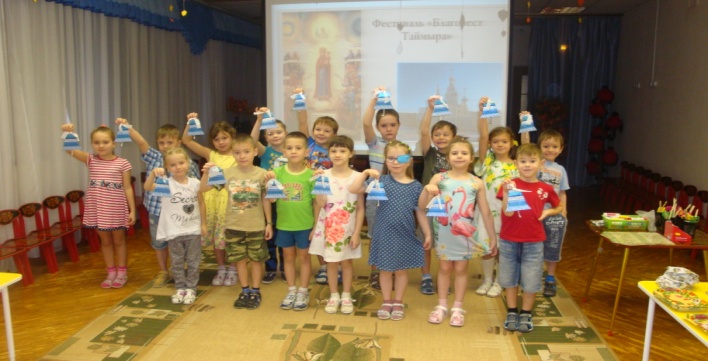 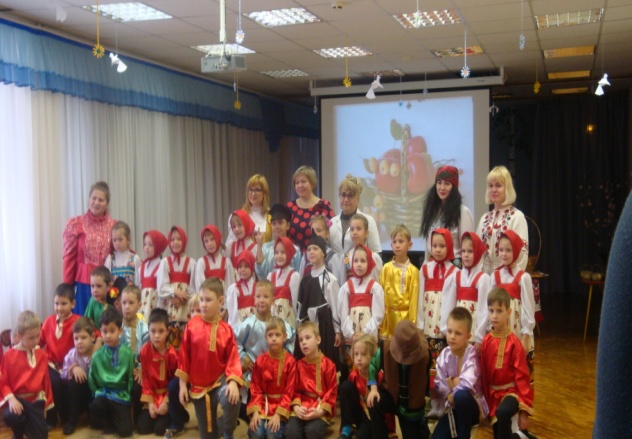 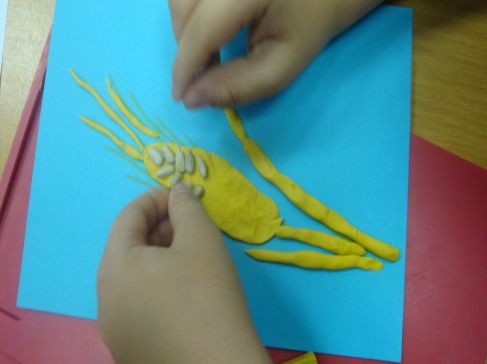 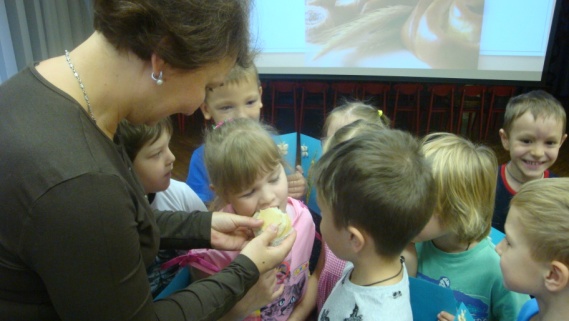 Перед современным  обществом как никогда остро стоит проблема возрождения духовно-нравственного воспитания подрастающего поколения. Работу в данном направлении необходимо вести с первой ступени системы образования – дошкольного. Именно дошкольный возраст является периодом интенсивного развития человека и обладает огромными потенциальными возможностями для развития высших нравственных чувств.В связи с этим нами был разработан проект «Родничок», нацеленный на приобщение детей дошкольного возраста к истокам русской народной культуры (обрядам, праздникам, народному искусству), наполняя его важным духовным компонентом - знакомством с традициями православия.Реализация данной практики началась с июня 2016 года. Цель практики - формирование интереса к познанию истории и культуры наших предков у участников проекта (воспитанников ДОУ, педагогов, родителей).  Характерная черта – организация на добровольной основе эффективно действующего интегративного пространства духовно-нравственной практики для дошкольников.Благодаря организованному взаимодействию с социальными партнерами духовно-просветительского центра Норильской Епархии, Норильской детской школы искусств, Норильского колледжа искусств, воспитанники имеют возможность расширить представления о главных событиях православного календаря и традициях их празднования. Работа  проводится в форме интегрированных занятий и народных праздников, организованных совместно с педагогами ДОУ, духовно-просветительского центра Норильской Епархии, НДШИ, НКИ. В ходе мероприятийдети знакомятся с жизнью и подвигами героев Древней Руси и России, причисленных к лику святых   православной церковью, традициями и обрядами сезонного периода, тесно связанными с трудом и различными сторонами общественной и духовной жизни человека.  Таким образом, у дошкольников формируются представления о базовых ценностях: доброте, милосердие, справедливости, отзывчивости, трудолюбии, гражданственности и патриотизме. В ходе реализации проекта  расширяются и раскрываются потенциальные возможности, творческая индивидуальность каждого из участников. Совместно с социальными партнерами и педагогами разработаны тематические модули к дополнительной программе «Родничок» и «Двенадцать главных праздников православного календаря», методический кейс с опытом работы, интерактивными образовательными ресурсами. Научно-методическое сопровождение организовано через консультирование, конференции, дискуссии, диспуты.Воспитательно-образовательная деятельность осуществляется на базе ДОУ. Основу практики составляют созданный в 2016 году центры музей русского быта  «Горница» и музыкальный зал.Результаты практики представлены в форме совместных мероприятий, выставок, фото-коллажей выставок декоративно-прикладного детского, детско-взрослого творчества, издание  методических рекомендаций, практических пособий с целью распространения  опыта работы на педагогическую общественность по формированию у детей представлений о культурном наследии русского народа. В ходе реализации практики значительно повысился интерес детей, педагогов, родителей, общественности  к культуре русского народа.По итогам опросов и анкетирования  большинство родителей выказывают заинтересованность в воспитании своих детей в традициях народной и  православной культуры.Кураторы проекта: Козурова Ирина Юрьевна, музыкальный руководитель МБДОУ «ДС №32 «Снегирек», Пучканева Татьяна Николаевна, директор духовно-просветительского центра Норильской Епархии, Фенько Елена Игоревна, педагог  духовно-просветительского центра Норильской Епархии.Контактная информация:Адрес: 663300, Красноярский край, город Норильск, Центральный район, улица Севастопольская, дом 7 «в».Телефон: (3919) 46-19-39Официальный сайт: ДС-СНЕГИРЕК.РФE-mail: mdou 32@ norcom.ru№ п/пПараметры описанияСодержаниеI. Общие сведенияI. Общие сведенияI. Общие сведения1.Название «Родничок»2. УчреждениеМуниципальное бюджетное дошкольное образовательное учреждение «Детский сад №32 «Снегирек» и духовно-просветительский центр Норильская  Епархия.2.2Субъекты взаимодействия (сотрудничества) Русская Православная Церковь3.Начало реализации Июнь  2016года4.Форма организации образовательной (просветительской) деятельностиАвторские программы дополнительного образования «Родничок» и «Двенадцать главных праздников православного календаря».6.Масштабность Успешная практика реализуется в масштабе:образовательного учреждения, с  целевой аудиторией в количестве 50 человек.7.Результативность успешной практики:Результативность успешной практики:7.7.1 Динамика охвата обучающихся успешной практикой по годам 2016 - 2017 год- 50 человек.2017 – 2018 год-50 человек.7.7.2. Достижения обучающихся, охваченных успешной практикой (за последние пять лет)Указать уровень олимпиад и конкурсов, их название и количество победителей, призеров, участников, охваченных успешной практикойВоспитанники практики «Родничок» являются постоянными участниками городских фестивалей Духовной музыки «Благовест Таймыра», «Пасхальная радость».8.Межведомственное взаимодействиеБлагодаря организованному взаимодействию с социальными партнерами духовно-просветительского центра Норильской Епархии, Норильской детской школы искусств, Норильского колледжа искусств, воспитанники имеют возможность расширить представления о главных событиях православного календаря и традициях их празднования. Работа  проводится в форме интегрированных занятий и народных праздников, организованных совместно с педагогами ДОУ, духовно-просветительского центра Норильской Епархии, НДШИ, НКИПоддержка успешной практики Администрацией ДОУ и по благословению Преосвященнейшего  Агафангела епископа Норильский и Туруханский10.Сетевое взаимодействиеДуховно-просветительский центр Норильской Епархии, Норильская детская школа искусств, Норильский колледж искусств.11.Распространение успешной практикиПубликации в педагогических изданиях (выходные данные) - федеральный журнал «Дошкольный мир» «К истокам народной культуры».-Городская научно-практическая конференция «Духовно-нравственное воспитание детей и молодежи. Лучшие практики» 22.03.2017год.-Форум молодых педагогов «Современный педагог: компетентность, инициатива, творчество» 30.03.2018год.12.Риски при реализации успешной практикиВ случае невозможности участия в проекте одного из партнеров в силу сложившихся форс-мажорных и других обстоятельств, запланированные мероприятия будут проведены в полном объеме силами   педагогов  ДОУ.II. Основные содержательные характеристики успешной практики и условия её реализацииII. Основные содержательные характеристики успешной практики и условия её реализацииII. Основные содержательные характеристики успешной практики и условия её реализации1.1.1. Описание успешной практики:1.1. Описание успешной практики:1.- актуальностьПеред современным  обществом как никогда остро стоит проблема возрождения духовно-нравственного воспитания подрастающего поколения. Работу в данном направлении необходимо вести с первой ступени системы образования – дошкольного. Именно дошкольный возраст является периодом интенсивного развития человека и обладает огромными потенциальными возможностями для развития высших нравственных чувств.1.- цели и задачи Цель:Формирование интереса к познанию истории и культуры наших предков у участников проекта (воспитанников ДОУ, педагогов, родителей).  Задачи:1.Создание условия для становления основ гражданской идентичности: чувства сопричастности, гордости за свою Родину, уважения к истории и культуре народа.2.Знакомство с жизнью и подвигами героев Древней Руси и России, причисленных к лику святых   православной церковью, традициями и обрядами сезонного периода, тесно связанными с трудом и различными сторонами общественной и духовной жизни человека.  3.Знакомство с элементами материальной культуры, которая включает  в себя жилище, предметы быта, орудия труда, одежду, национальные блюда.4. Проведение мероприятий, организация выставок, ярмарок детского творчества способствующие  общему развитию ребенка, освоению им основных социальных ролей, моральных и этических норм.5.Повышение родительское активности в результате вовлечения их в реализацию проекта.6.Привлечения общественности к идее проекта.1.- прогнозируемые образовательные результаты и эффектыПривлечение внимания общественности к идее проекта через СМИ, интернет-сайты, участие в городских мероприятиях.Повышение интереса детей (воспитанников детского сада 5-7 лет, участников детских фольклорных коллективов), педагогов, родителей  к  культурному наследию русского народа.Выставки, совместные мероприятия, фото-коллажи выставок декоративно-прикладного детского, детско-взрослого творчества.Издание  методических рекомендаций, практических пособий с целью распространения  опыта работы на педагогическую общественность по формированию у детей представлений о культурном наследии русского народа: его традиций, обычай, видов искусств. Развитие коммуникативных качеств через совместную деятельность  детей.1.- уникальность Данный проект позволяет познакомить воспитанников не только с обрядами, праздниками, народным искусством,  но и наполнить их духовным компонентом – традициями православия. 1.- практическая значимостьФормирование у дошкольников представлений о базовых ценностях: доброте, милосердие, справедливости, отзывчивости, трудолюбии, гражданственности и патриотизме. В ходе реализации проекта  расширяются и раскрываются потенциальные возможности, творческая индивидуальность каждого из участников.1.- возраст обучающихся6-7 лет1.- особенности обучающихся, на которых ориентирована успешная практикаСтарший дошкольный возраст является периодом интенсивного развития человека и обладает огромными потенциальными возможностями для развития высших нравственных чувств.1.- охват обучающихся 18% доля обучающихся воспитанников1.- основные этапы реализации Подготовительный этап: (июнь 2016года-июнь 2017 года) совместная разработка с участниками проекта рабочих программ, календарно-тематического плана на год, составление расписания мероприятий. Формирование группы участников. Материально-техническое оснащениеОсновной этап: июнь  2017 год - май 2018 года.Заключительный этап: май 2018 года.1.2. Методы и технологии1.ИКТ технологии.2.Практический метод – изготовление продуктов деятельности.3. Словесные методы - беседа, рассказ, чтение.4.Наглядный метод.5. Ситуационный метод.2.Форма представления интеллектуальной деятельности обучающихсяПроект, творческое задание, выставки работ, праздничные мероприятия.4.Формат взаимодействия ученых, экспертов, практикующих специалистов с детьмиСовместная деятельность.5.Форматы педагогической поддержки, реализуемые в рамках практикиПринятие общечеловеческих ценностей, индивидуальный подход, личностная траектория ребенка, творчество, инициативность, проектирование совместной деятельности.6.Условия реализации и ресурсы:Условия реализации и ресурсы:6.6.1. Комфортность, доступность образовательной среды - эргономичность образовательной среды, её соответствие содержанию практики, условию сохранения физического здоровья обучающихся;-организация рабочей атмосферы.6.6.2. Осуществление индивидуального и дифференцированного подходов в обученииПрактический метод – изготовление продуктов деятельности.Словесные методы - беседа, рассказ, чтение.Ситуационный метод.6.6.3. КадрыВ реализации успешной практики занят коллектив общей численностью 5 человек. В составе коллектива: педагогические работники ДОУ и Духовно-просветительского центра Норильской Епархии, Норильской детской школы искусств, Норильского колледжа искусств. 6.6.4. Материально-техническая база, оборудование, программное обеспечение, цифровые ресурсыУспешная практика реализуется на материально-технической базе МБДОУ «ДС №32 «Снегирек» Используется следующее оборудование:- мультимедийное оборудование, компьютер, музыкальный центр, столы, стулья по количеству детей, наборы для творчества согласно замыслу (пластилин, клей, картон, ткани, цветная бумага, ножницы, трафареты, стеки, фигурные дыроколы и т.д.).Используется следующее программное обеспечение: авторские программы дополнительного образования «Родничок» и «Двенадцать главных праздников православного календаря», «От детства  - к отрочеству: от пяти до семнадцати».Используются следующие цифровые ресурсы:материально-технической базе МБДОУ «ДС №32 «Снегирек».6.6.5. Объемы и источники финансированияВнебюджетные источники, спонсорская поддержка.6.6.6. Авторские права на успешную практику принадлежатРазработчикам 7.Контактные данные лица, ответственного в образовательном учреждении за реализацию успешной практикиКонтактные данные лица, ответственного в образовательном учреждении за реализацию успешной практики7.-Фамилия Имя ОтчествоКозурова Ирина Юрьевна7.- должностьМузыкальный руководитель7.-телефон (раб.)8 905 977 55 177.-адрес электронной почтыiriska1729@rambler.ru663300, Красноярский край, г. Норильск, улица Севастопольская, дом 7/В,  / (3919) 46 19 39/46 19 38; :mdou 32@ norcom.ruИНН/ КПП  2457051671 /245701001;  ОГРН 1022401630767 ;ОКВЭД 85.11